МУНИЦИПАЛЬНОЕ АВТОНОМНОЕ ДОШКОЛЬНОЕ ОБРАЗОВАТЕЛЬНОЕ                    УЧРЕЖДЕНИЕ ДЕТСКИЙ САД КОМБИНИРОВАННОГО ВИДА                                                 №56 «РОМАШКА»         ПРОЕКТНАЯ ДЕЯТЕЛЬНОСТЬ В ПОДГОТОВИТЕЛЬНОЙ ГРУППЕ                      ОЗНАКОМЛЕНИЕ С ОКРАЖАЮЩИМ МИРОМ                                                      «НАШЕ ДЕРЕВО»                                             Подготовила и провела воспитатель высшей                                                                      квалификационнной категории                                                                                                            Гарькавая Т.Б.                                                             Химки 2016 гЦель: Создание новой традиции в Детском саду; благоустройство территории; расширение экологического кругозора дошкольников; воспитание бережного отношения к природе и зеленым насаждениям.Тип проекта: познавательно - исследовательский. Вид проекта: групповой, краткосрочный.Участники: воспитатели подготовительной группыЦелевая группа: дети 6 – 7 лет, их родители.Сроки реализации проекта: март 2016г. -  май 2016 г.Мероприятия в рамках проекта:
Охват проекта:
Участники: воспитатели подготовительной группы Целевая группа: дети 6 – 7 лет, их родители.Затраченные ресурсы:
Сажанец дерева - 3000 тысячи рублей.Достигнутые результаты:
Результат проекта будет не только в воспитании экологической ответственности детей, развитие экологического культуры и бережного отношения к природе, но и создание новой традиции в Детском саду, мотивирование детей к посещению любимого Детского сада и после его окончания.Дата старта проекта: 01.03.2016В последние годы в дошкольной педагогике уделяется большое внимание экологическому направлению в воспитании детей. Одним из необходимых условий формирования экологической культуры является представление детям информации и познавательного материала в необычной, увлекательной форме. Педагог должен использовать все возможности для реализации полноценного экологического воспитания.Задачи: - Продолжить формировать положительно эмоциональное отношение к деревьям: потребность помочь дереву, защитить его- Развивать ответственность, познавательную активность, творческие способности, воображение, мышление, фантазию, коммуникативные  навыки;- Воспитывать любовь к природе, окружающему миру в целом.Именно этот подход обусловил выбор форматов мероприятий в рамках проекта, а именно:1.    Развивающие занятия и игры: «Деревья моей страны».Воспитатель рассказывает о деревьях, растущих на территории России, их особенностях и полезных свойствах.Дидактические игры:«Угадай, что в мешочке», «Ящик ощущений» для определения на ощупь плодов деревьев, «Найди дерево», «Какого дерева не стало», «Найди о чём расскажу», «Отгадай, что за дерево», «Выложи дерево», «Четвёртый лишний».Сюжетно-ролевые игры :«Путешествие в лес», «В гостях у лесника».2.    Прогулка:«Деревья в нашем саду».Воспитатель знакомит детей с деревьями, растущими на территории детского сада, проводит небольшую викторину на основе развивающего занятия «Деревья моей страны» - детям предлагается вспомнить  полезные  свойства каждого  увиденного дерева на прогулке.Подвижные игры: «Найди дерево по листу», «Найди пару».3.    Творческое занятие:«Нарисуй любимое дерево».Детям предлагается нарисовать любимое дерево, по итогам занятия организуется для родителей  выставка рисунков.4.    Заключительный этап проекта:Чтение художественной литературы:«Жизнь дерева» А. Лопатина, «Мудрость дерева» А. Лопатина, Т. А. Шорыгина «Деревья. Какие они? », «Зелёная страна» Е. Серова,  И. Токмакова «Дуб».Посадка дерева на территории Детского сада на память о воспитанниках – выпускниках. Дети с помощью взрослых осуществляют весь процесс высадки саженца клёна на заранее подготовленное место. Предварительно дети изучают особенности клёна, получают информацию о том, почему именно это дерево было выбрано для посадки. Силами родителей создается памятная табличка, которая устанавливается рядом с  посаженным деревом.По итогам проекта создается фото и видео презентация, которая становится частью торжественных и выпускных мероприятий. Результат проекта будет не только в воспитании экологической ответственности детей, развитие экологической  культуры и бережного отношения к природе, но и создание новой традиции в Детском саду, мотивирование детей  к посещению любимого Детского сада и после его окончания.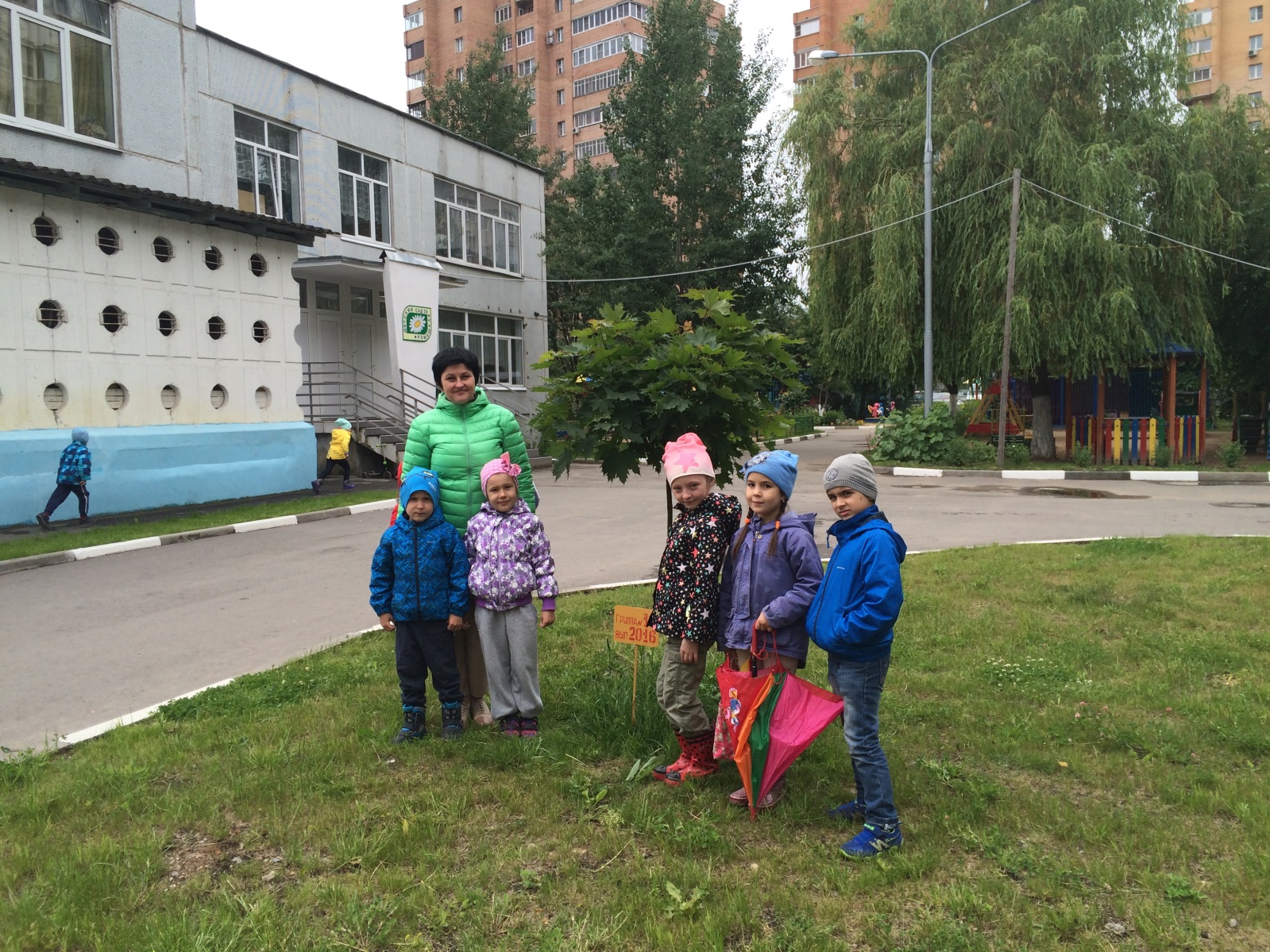 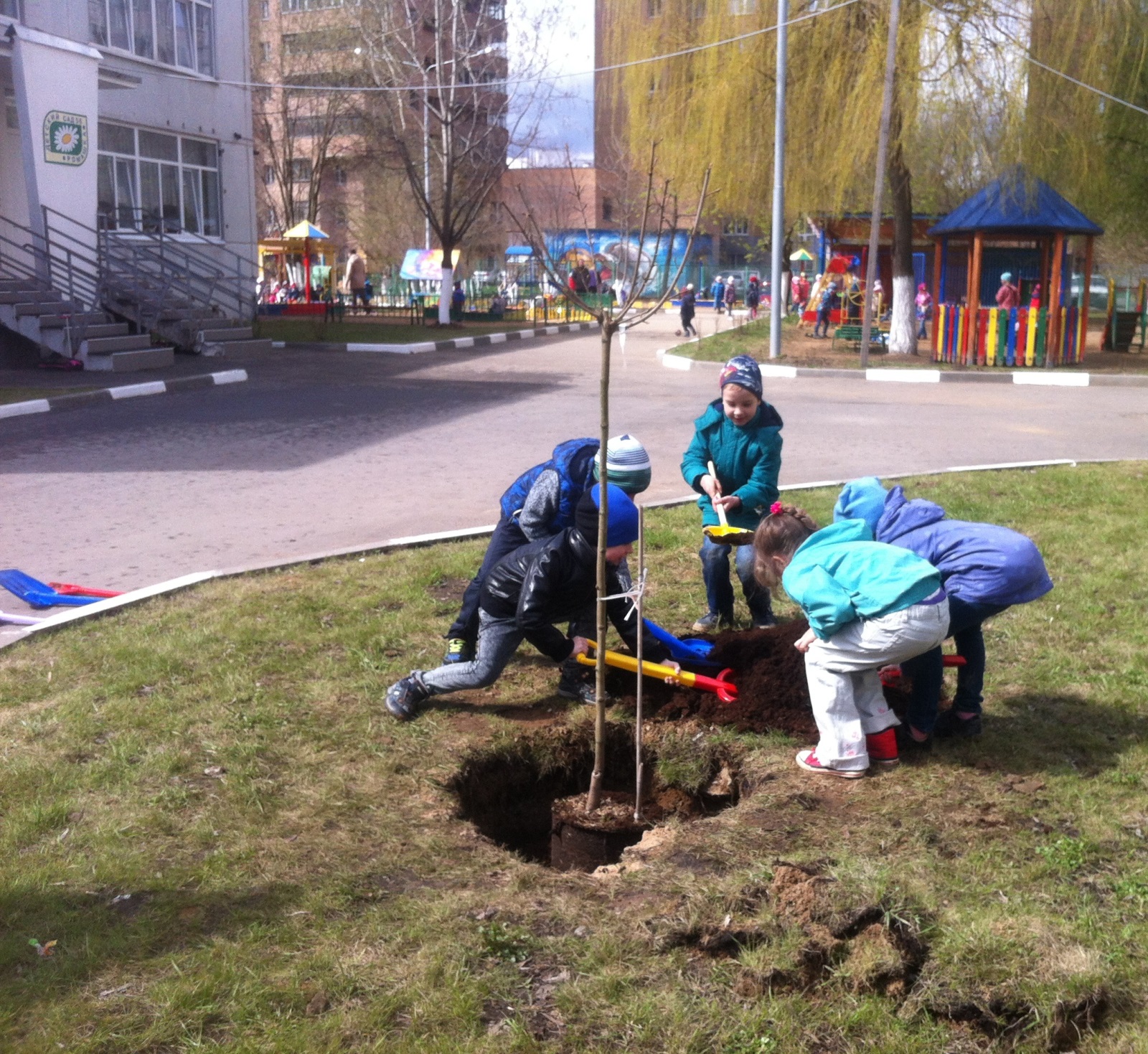 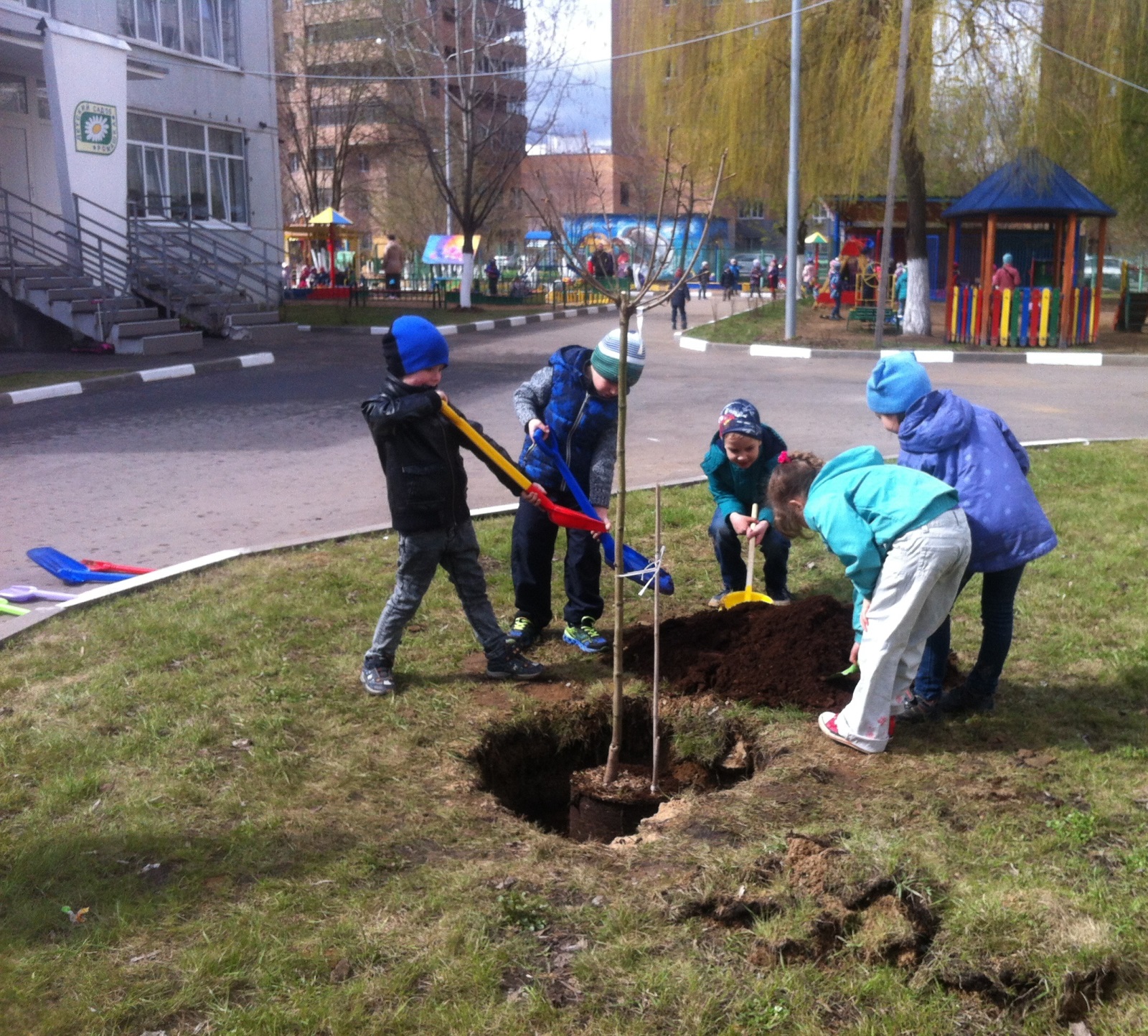 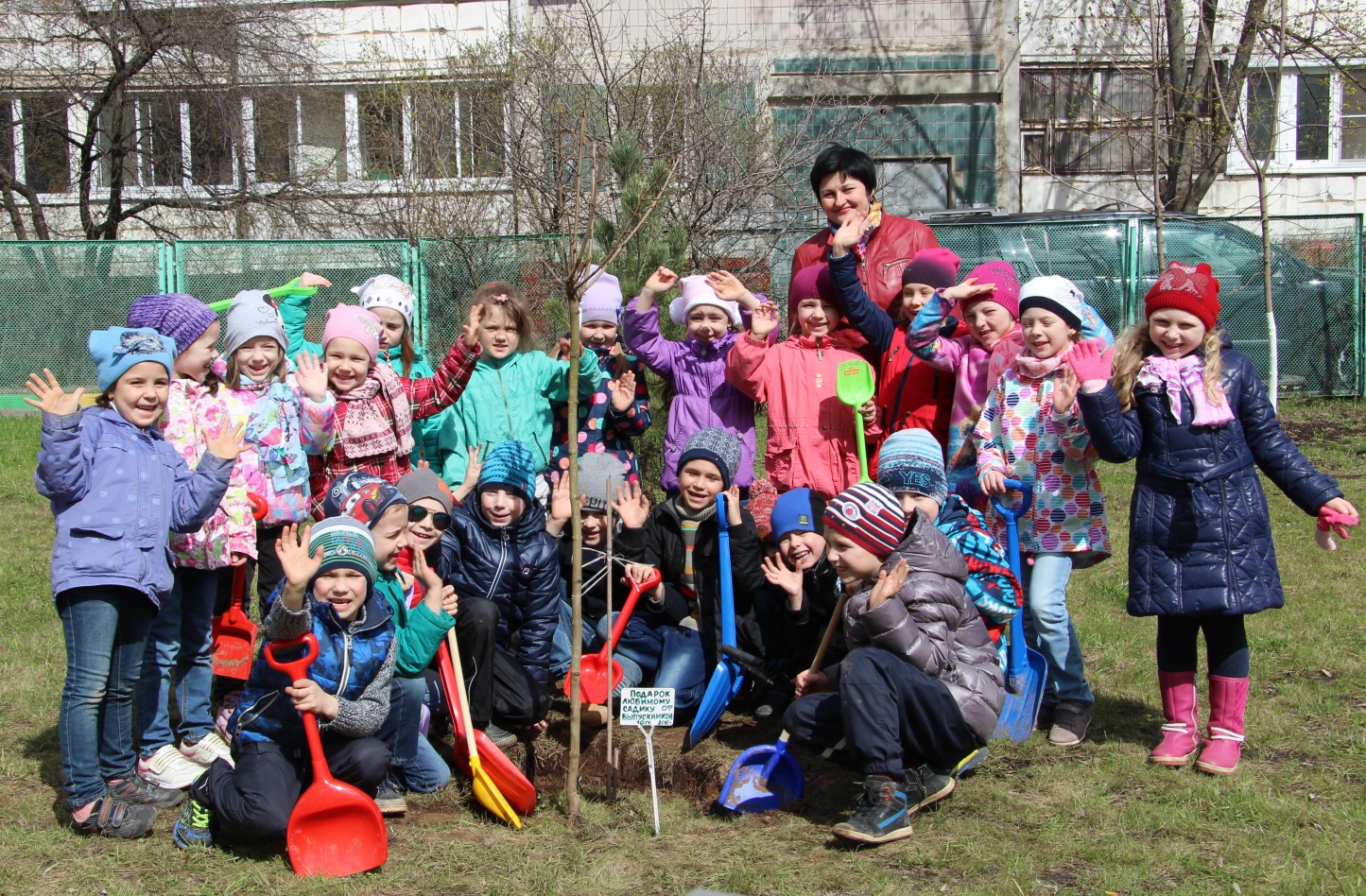 